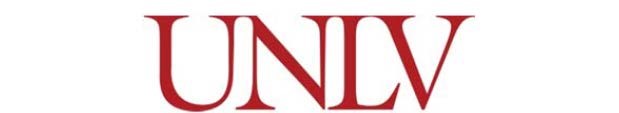 This is a brief checklist for employees to guide you through the necessary steps.One to six months prior to your transferDiscuss your separation with your supervisor and determine an effective dateDiscuss your time off with your current supervisor and future supervisor.  Ensure that your time off requests are correct and up to date in WorkdayIf you are transferring from an Administrative/Professional position to a Classified position, your time off will be recalculated as a Classified employeeIf you are transferring from a Classified Position to an Administrative/Professional position, your annual leave will remain the same, but accrual will be 16 hours per month. If you have 240 sick hours or less, it will be increased to 240 hours but there will be no accrual for the first yearIf you are transferring from a Classified position to an Administrative/Professional position or the reverse, contact the Benefits Office to discuss possible changes in your benefitsIf you are transferring to another NSHE Institution or another state agency, email offboarding@unlv.edu to schedule an offboarding appointmentTwo to four weeks prior to your transferReturn any department property.  Below are a few examples of items that may need to be returned:Office keysAccess badgesDepartment credit cardsUniformsLast week of current positionDiscuss new access requests with your new departmentUpdate your voicemail to reflect that you are leaving and provide name of individual to call moving forwardChange your email to reflect your new positionComplete any outstanding Workday Inbox items 